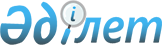 "О бюджете Караоткельского сельского округа на 2024-2026 годы"Решение Целиноградского районного маслихата Акмолинской области от 26 декабря 2023 года № 121/16-8
      В соответствии с пунктом 2 статьи 9-1 Бюджетного кодекса Республики Казахстан, подпунктом 1) пункта 1 статьи 6 Закона Республики Казахстан "О местном государственном управлении и самоуправлении в Республике Казахстан" Целиноградский районный маслихат РЕШИЛ:
      1. Утвердить бюджет Караоткельского сельского округа на 2024-2026 годы согласно приложениям 1, 2 и 3 соответственно, в том числе на 2024 год в следующих объемах:
      1) доходы – 100 427,0 тысяч тенге, в том числе:
      налоговые поступления – 78 427,0 тысяч тенге;
      поступления от продажи основного капитала – 22 000,0 тысяч тенге;
      2) затраты – 100 427,0 тысяч тенге;
      3) сальдо по операциям с финансовыми активами – 0,0 тысяч тенге;
      4) дефицит (профицит) бюджета – 0,0 тысяч тенге;
      5) финансирование дефицита (использование профицита) бюджета – 0,0 тысяч тенге.
      2. Настоящее решение вводится в действие с 1 января 2024 года.
      "СОГЛАСОВАНО"
      Аким Целиноградского района
      Б.Оспанбеков
      26 декабря 2023 года Бюджет Караоткельского сельского округа на 2024 год Бюджет Караоткельского сельского округа на 2025 год Бюджет Караоткельского сельского округа на 2026 год
					© 2012. РГП на ПХВ «Институт законодательства и правовой информации Республики Казахстан» Министерства юстиции Республики Казахстан
				
      Председатель Целиноградского районного маслихата 

Л.Конарбаева
Руководительгосударственного учреждения"Отдел экономики и финансовЦелиноградского района"Б.Куликенов26 декабря 2023 годаПриложение 1 к решению
Целиноградского районного маслихата
от 26 декабря 2023 года
№ 121/16-8
Категория
Категория
Категория
Категория
Сумма, тысяч тенге
Класс
Класс
Класс
Сумма, тысяч тенге
Подкласс
Подкласс
Сумма, тысяч тенге
Наименование
Сумма, тысяч тенге
1
2
3
4
5
I. Доходы
100 427,0
1
Налоговые поступления
78 427,0
01
Подоходный налог
44 230,0
2
Индивидуальный подоходный налог
44 230,0
04
Hалоги на собственность
34 197,0
1
Hалоги на имущество
4 195,0
3
Земельный налог
3 500,0
4
Hалог на транспортные средства
26 500,0
5
Единый земельный налог
2,0
3
Поступления от продажи основного капитала
22 000,0
03
Продажа земли и нематериальных активов
22 000,0
1
Продажа земли
22 000,0
Функциональная группа
Функциональная группа
Функциональная группа
Функциональная группа
Сумма, тысяч тенге
Администратор бюджетных программ
Администратор бюджетных программ
Администратор бюджетных программ
Сумма, тысяч тенге
Программа
Программа
Сумма, тысяч тенге
Наименование
Сумма, тысяч тенге
1
2
3
4
5
II. Затраты
100 427,0
01
Государственные услуги общего характера
45 427,0
124
Аппарат акима города районного значения, села, поселка, сельского округа
45 427,0
001
Услуги по обеспечению деятельности акима города районного значения, села, поселка, сельского округа
45 427,0
07
Жилищно-коммунальное хозяйство
40 000,0
124
Аппарат акима города районного значения, села, поселка, сельского округа
40 000,0
008
Освещение улиц населенных пунктов
30 000,0
011
Благоустройство и озеленение населенных пунктов
10 000,0
12
Транспорт и коммуникации
15 000,0
124
Аппарат акима города районного значения, села, поселка, сельского округа
15 000,0
013
Обеспечение функционирования автомобильных дорог в городах районного значения, селах, поселках, сельских округах
15 000,0
III. Чистое бюджетное кредитование
0,0
IV. Сальдо по операциям с финансовыми активами 
0,0
V. Дефицит (профицит) бюджета 
0,0
VI. Финансирование дефицита (использование профицита) бюджета
0,0Приложение 2 к решению
Целиноградского районного маслихата
от 26 декабря 2023 года
№ 121/16-8
Категория
Категория
Категория
Категория
Сумма, тысяч тенге
Класс
Класс
Класс
Сумма, тысяч тенге
Подкласс
Подкласс
Сумма, тысяч тенге
Наименование
Сумма, тысяч тенге
1
2
3
4
5
I. Доходы
90 427,0
1
Налоговые поступления
78 427,0
01
Подоходный налог
44 230,0
2
Индивидуальный подоходный налог
44 230,0
04
Hалоги на собственность
34 197,0
1
Hалоги на имущество
4 195,0
3
Земельный налог
3 500,0
4
Hалог на транспортные средства
26 500,0
5
Единый земельный налог
2,0
3
Поступления от продажи основного капитала
12 000,0
03
Продажа земли и нематериальных активов
12 000,0
1
Продажа земли
12 000,0
Функциональная группа
Функциональная группа
Функциональная группа
Функциональная группа
Сумма, тысяч тенге
Администратор бюджетных программ
Администратор бюджетных программ
Администратор бюджетных программ
Сумма, тысяч тенге
Программа
Программа
Сумма, тысяч тенге
Наименование
Сумма, тысяч тенге
1
2
3
4
5
II. Затраты
90 427,0
01
Государственные услуги общего характера
45 427,0
124
Аппарат акима города районного значения, села, поселка, сельского округа
45 427,0
001
Услуги по обеспечению деятельности акима города районного значения, села, поселка, сельского округа
45 427,0
07
Жилищно-коммунальное хозяйство
30 000,0
124
Аппарат акима города районного значения, села, поселка, сельского округа
30 000,0
008
Освещение улиц населенных пунктов
30 000,0
12
Транспорт и коммуникации
15 000,0
124
Аппарат акима города районного значения, села, поселка, сельского округа
15 000,0
013
Обеспечение функционирования автомобильных дорог в городах районного значения, селах, поселках, сельских округах
15 000,0
III. Чистое бюджетное кредитование
0,0
IV. Сальдо по операциям с финансовыми активами 
0,0
V. Дефицит (профицит) бюджета 
0,0
VI. Финансирование дефицита (использование профицита) бюджета
0,0Приложение 3 к решению
Целиноградского районного маслихата
от 26 декабря 2023 года
№ 121/16-8
Категория
Категория
Категория
Категория
Сумма, тысяч тенге
Класс
Класс
Класс
Сумма, тысяч тенге
Подкласс
Подкласс
Сумма, тысяч тенге
Наименование
Сумма, тысяч тенге
1
2
3
4
5
I. Доходы
90 427,0
1
Налоговые поступления
78 427,0
01
Подоходный налог
44 230,0
2
Индивидуальный подоходный налог
44 230,0
04
Hалоги на собственность
34 197,0
1
Hалоги на имущество
4 195,0
3
Земельный налог
3 500,0
4
Hалог на транспортные средства
26 500,0
5
Единый земельный налог
2,0
3
Поступления от продажи основного капитала
12 000,0
03
Продажа земли и нематериальных активов
12 000,0
1
Продажа земли
12 000,0
Функциональная группа
Функциональная группа
Функциональная группа
Функциональная группа
Сумма, тысяч тенге
Администратор бюджетных программ
Администратор бюджетных программ
Администратор бюджетных программ
Сумма, тысяч тенге
Программа
Программа
Сумма, тысяч тенге
Наименование
Сумма, тысяч тенге
1
2
3
4
5
II. Затраты
90 427,0
01
Государственные услуги общего характера
45 427,0
124
Аппарат акима города районного значения, села, поселка, сельского округа
45 427,0
001
Услуги по обеспечению деятельности акима города районного значения, села, поселка, сельского округа
45 427,0
07
Жилищно-коммунальное хозяйство
30 000,0
124
Аппарат акима города районного значения, села, поселка, сельского округа
30 000,0
008
Освещение улиц населенных пунктов
30 000,0
12
Транспорт и коммуникации
15 000,0
124
Аппарат акима города районного значения, села, поселка, сельского округа
15 000,0
013
Обеспечение функционирования автомобильных дорог в городах районного значения, селах, поселках, сельских округах
15 000,0
III. Чистое бюджетное кредитование
0,0
IV. Сальдо по операциям с финансовыми активами 
0,0
V. Дефицит (профицит) бюджета 
0,0
VI. Финансирование дефицита (использование профицита) бюджета
0,0